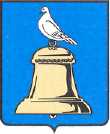 АДМИНИСТРАЦИЯ ГОРОДА РЕУТОВПОСТАНОВЛЕНИЕО внесении изменений в  муниципальную программу«Доступная среда» на 2013-2015 годы в городе Реутов», утвержденную постановлением Администрации  города Реутов от 23.04.2013 №234-ПА В соответствии со статьей 179 Бюджетного кодекса Российской Федерации и постановлением  Администрации города Реутов от 29.07.2013  №468-ПА «Об утверждении порядка разработки и реализации муниципальных программ городского округа Реутов», постановляю:            1. Муниципальную  программу «Доступная среда» на 2013-2015 годы в городе Реутов», утвержденную постановлением Администрации  города Реутов от 23.04.2013 №234-ПА, с учетом изменений, внесенных постановлениями Администрации города от 06.05.2013 №273-ПА, от 31.10.2013 №747-ПА, от 27.03.2014  № 146-ПА, изложить в новой редакции (прилагается).  2. Начальнику отдела по работе со СМИ и рекламе Ковалю А.Л. опубликовать настоящее постановление в общественно-политической еженедельной газете «Реут» и разместить на официальном сайте Администрации города Реутов.  3. Контроль за исполнением постановления возложить на заместителя Руководителя   Администрации города Реутов Репину О.Б.Руководитель Администрации                                                                             Н.Н.КовалевУТВЕРЖДЕНАпостановлением Администрации г. Реутовот______________№  ________             Муниципальная   программа г.Реутов Московской области«Доступная среда» на период 2013-2015 годы»ПАСПОРТМуниципальной  программы г. Реутов Московской области «Доступная среда» на  период 2013-2015 годы».Содержание проблемы и необходимость разработки программных мероприятий 	Формирование доступной для инвалидов среды жизнедеятельности и адаптация инвалидов к условиям жизни в обществе являются приоритетными задачами  социально- экономического развития Российской Федерации и Московской области.  	В городе Реутов зарегистрировано 4 957 инвалидов, из них: 226 человек  - инвалиды Великой Отечественной войны, инвалиды боевых действий и приравненные к ним лица; 178 человек - дети-инвалиды.	 В муниципальную  программу «Доступная среда» на период 2013-2015 годы заложены основы социальной политики в решении  задач, направленных на обеспечение доступности инвалидов во все сферы жизни. Вместе с тем действие этой Программы следует рассматривать  как начальный этап в системной работе с инвалидами и семьями, воспитывающими детей-инвалидов. По-прежнему существуют серьёзные проблемы  в социальной адаптации инвалидов и прежде всего, в получении профессионального образования, в трудоустройстве, обеспечении доступности, определяемой комплексом взаимосвязанных проблем, охватывающих все сферы и стороны жизни инвалидов. Доступная среда жизнедеятельности является основным условием интеграции инвалидов в общество. Способность инвалидов быть независимыми экономическими субъектами, участвовать в политической, культурной  и социальной жизни общества отражает уровень реализации их прав как граждан социального государства, создает предпосылки для реализации их потенциала.  Несмотря на предпринимаемые меры,  остается нерешенной важнейшая социальная задача – создание равных возможностей для инвалидов во всех сферах жизни общества путем обеспечения доступности физического, социального, экономического и культурного окружения, здравоохранения и образования, информации и связи. Доступность для инвалидов различных структур общества и окружающей среды является одной из важнейших предпосылок, условий обеспечения их прав и свобод.Наиболее острая проблема связана с тем, что основные объекты социальной  инфраструктуры остаются до сих пор труднодоступными для многих инвалидов, при этом к числу таких объектов относятся учреждения системы здравоохранения, образования, занятости, социального обслуживания, культуры, физической культуры и спорта.Вновь строящиеся объекты социальной, транспортной  и инженерной инфраструктур проектируются с учетом требований законодательства Российской Федерации и законодательства Московской области об обеспечении к ним беспрепятственного доступа инвалидам.Обеспечение доступности среды для инвалидов является одной из важнейших социально-экономических проблем, затрагивающей права и потребности миллионов граждан страны, необходимость решения которой вытекает как из требований национального законодательства, так и из международных обязательств Российской Федерации. Выполнение мероприятий Программы позволит решить вопросы, направленные на формирование доступной для инвалидов среды жизнедеятельности.Муниципальный заказчик Программы	Заказчиком Программы является Администрация г. Реутов Московской области.Цель ПрограммыЦелью Программы является формирование  к 2015 году условий  для беспрепятственного доступа к муниципальным объектам и услугам в приоритетных сферах жизнедеятельности инвалидов и других маломобильных  групп населения (здравоохранение, культура, образование, социальная защита, спорт и физическая культура).Задачи Программы  Задачи Программы:оценка состояния доступности муниципальных объектов и услуг в приоритетных сферах жизнедеятельности инвалидов и других маломобильных групп населения;повышение уровня доступности муниципальных объектов социальной инфраструктуры для инвалидов и маломобильных групп населения.Решение  задач по формированию безбарьерной среды жизнедеятельности инвалидов позволит создать благоприятные условия для их реабилитации и социальной адаптации, будет способствовать гармоничному развитию личности инвалидов через реализацию их творческого, интеллектуального и физического потенциала.Система мероприятий по преобразованию социальной инфраструктуры под потребности инвалидов и других маломобильных групп населения, доступность приоритетных объектов и услуг, расширение возможности доступа к связи и коммуникациям, предоставит возможность в преодолении самоизоляции, повышении индивидуальной мобильности и социальной активности, создании условий для ведения независимого образа жизни.Сроки реализации ПрограммыПрограмма рассчитана на период реализации с 2013 по 2015 годы.Финансирование Программы.Программа реализуется за счет средств бюджета города Реутов в объемах, установленных нормативным правовым актом о бюджете города Реутов на очередной финансовый год. Предполагаемые объемы финансирования по годам:В том числе по исполнителям программы:Объём финансирования мероприятий Программы может  ежегодно уточняться при формировании местного бюджета на соответствующий год.Планируемые  результаты реализации ПрограммыМероприятия по реализации ПрограммыМероприятия реализации Программы представлены в таблице Управление Программой, контроль и отчетность Управление Программой и контроль  за  ее  реализацией осуществляет Администрация города. Ответственность за реализацию программных мероприятий возлагается на исполнителей, которыми являются структурные органы Администрации города.Ход выполнения программных мероприятий осуществляется  заместителем Руководителя Администрации О.Б.Репиной. Ответственные исполнители мероприятий ежегодно до 01 февраля  года, следующего за отчетным годом,  представляют  в отдел социального развития и здравоохранения отчет о выполнении  мероприятий Программы. В отчете указывается перечень выполненных мероприятий Программы,  а также указываются причины,  по которым запланированные программные мероприятия не выполнены, сведения о финансировании программы за счет средств бюджета города Реутов.  С целью контроля за реализацией Программы ответственные исполнители мероприятий Программы до 10 июля текущего года  представляют оперативный (промежуточный)  отчет, который содержит перечень выполненных мероприятий Программы с указанием объемов, источников финансирования и результатов выполнения мероприятий, анализ причин несвоевременного выполнения программных мероприятий.После  окончания  срока реализации Программы ответственные исполнители мероприятий в срок до 01 апреля года, следующего за последним годом реализации муниципальной Программы, представляют в отдел социального развития и здравоохранения  итоговый отчет о ее реализации.Годовой и итоговый отчеты о реализации  Программы должны содержать;аналитическую записку, в которой указываются:степень достижения запланированных результатов и намеченных целей муниципальной Программы;общий объем фактически произведенных расходов, всего и в том числе по источникам финансирования;таблицу, в которой указываются:данные об использовании средств бюджета города Реутов и средств иных привлекаемых для реализации муниципальной Программы источников по каждому программному мероприятию и в целом по  Программе;по мероприятиям, не завершенным в утвержденные сроки, причины их невыполнения и предложения по дальнейшей реализации.По показателям, не  достигшим запланированного  уровня, приводятся причины невыполнения и предложения по их дальнейшему достижению.от30.04.2014№262-ПАНаименование ПрограммыМуниципальная программа г.Реутов Московской области «Доступная среда» на период 2013-2015 годы» (далее – Программа)Основание для разработкиПрограммы                           Бюджетный кодекс Российской Федерации, Постановление Правительства Российской Федерации от  17 марта . N 175 "О государственной программе Российской Федерации "Доступная среда" на 2011 - 2015 годы", постановление Правительства Московской области от 28.12.2011  №1649/54 «Об утверждении долгосрочной целевой программы Московской области «Доступная среда» на период 2012-2015 годы», постановление  Администрации города Реутов от 29.07.2013 №468-ПА «Об утверждении порядка разработки и реализации муниципальных программ городского округа Реутов»Муниципальный заказчик  Программы      Администрация города РеутовРазработчик  ПрограммыОтдел  социального развития  и здравоохранения Администрации г.РеутовЦели Программы           Формирование в г. Реутов Московской области к 2015 году условий для беспрепятственного доступа к муниципальным объектам и услугам в приоритетных сферах жизнедеятельности инвалидов и других маломобильных групп населения (здравоохранение, культура,  образование, социальная защита, спорт и физическая культура)Задачи Программы       -оценка состояния доступности муниципальных  объектов социальной инфраструктуры для инвалидов и маломобильных групп населения;-повышение уровня доступности муниципальных объектов социальной инфраструктуры для инвалидов и маломобильных группСроки реализации   Программы    2013-2015 годыИсполнители  ПрограммыУправление по архитектуре и градостроительству;отдел строительства, транспорта и связи в составе Управления по архитектуре и градостроительству;Управление бухгалтерского учета и муниципального заказаМАУ «Центральная городская клиническая больница г. Реутов»;управление образования;отдел культуры;информационно-аналитический отдел;отдел по физической культуре, спорту, туризму и молодёжной политике;отдел социального развития и здравоохранения Администрации г.Реутов;Объемы и источники финансирования Программы, тыс.рублей Планируемые  результаты  Программы   (количественные и качественные показатели эффективности реализации Программы)       Планируемые  результаты:  - увеличение образовательных учреждений,  дооборудованных для доступа инвалидов и иных маломобильных групп населения,  до 4 к 2015 году;- увеличение учреждений здравоохранения, дооборудованных для доступа инвалидов и иных маломобильных групп населения, до 6 к 2015 году;- увеличение  учреждений культуры дооборудованных для доступа инвалидов и иных маломобильных групп населения до 4 к 2015 году;- формирование интерактивной карты города с информацией о доступности  к объектам социальной инфраструктуры, оборудованных с учетом потребностей инвалидов и иных маломобильных групп населения в 2014 году;   -увеличение доли   муниципальных объектов социальной сферы, приспособленных к доступу  для инвалидов и иных маломобильных групп населения, которые имеют паспорта доступности, до 80 процентов к 2013 году;-увеличение оборудованных  объектов социальной инфраструктуры с учетом потребностей инвалидов и  других маломобильных групп населения к 2014 году до 4, к 2015 году до 15;- увеличение количество оборудованных пешеходных переходов  с учетом потребностей инвалидов и иных маломобильных групп населения в 2014 году на 62 по сравнению с 2013 годом.Источники финансирования Итого      
(тыс. руб.)         В том числе по годам                        В том числе по годам                        В том числе по годам               Источники финансирования Итого      
(тыс. руб.)...Бюджет города Реутов6600,004990,01610,0Внебюджетные средства250,0250,0Исполнители               
Программы                 Итого      
(тыс. руб.)В том числе по годам              В том числе по годам              В том числе по годам              Исполнители               
Программы                 Итого      
(тыс. руб.)...Администрация города (отдел строительства, транспорта и связи в составе Управления по архитектуре и градостроительству)5440,0-4030,01410,0Администрация города (информационно-аналитический отдел)600,0-600,0-Управление образования360,0360,0-Отдел культуры200,0200,0Привлеченные средства (внебюджетные средства)250,0250,0Итого:                    6850,0-4990,01860,0№п/пЗадачи, направленныена достижение цели Планируемый объем финансирования на решение данной задачи (тыс. руб.)Планируемый объем финансирования на решение данной задачи (тыс. руб.)Показатели,  характеризующие достижение целиЕдиница измеренияБазовое значение показателя (на начало реализации Программы)Планируемое значение показателяПланируемое значение показателяПланируемое значение показателя№п/пЗадачи, направленныена достижение цели Бюджет городского округа РеутовВнебюджетные средстваПоказатели,  характеризующие достижение целиЕдиница измеренияБазовое значение показателя (на начало реализации Программы)2013год2014 год2015 год123456789101.Оценка состояния доступности муниципальных  объектов социальной инфраструктуры для инвалидов и маломобильных групп населения--Доля муниципальных объектов социальной инфраструктуры, которые имеют паспорт доступности%0802.Повышение уровня доступности муниципальных объектов социальной инфраструктуры для инвалидов и маломобильных групп населения3600,0250,0- количество дооборудованных образовательных учреждений (7 школ из 10 оборудованы + ДЮСШ), приспособленных для доступа инвалидов и иных маломобильных групп населения;- количество дооборудованных учреждений здравоохранения (поликлиники-4, пункт дет. питания-2),  приспособленных для доступа инвалидов и иных маломобильных групп населения;-количество дооборудованных учреждений культуры (библиотеки-4), приспособленных для доступа инвалидов и иных маломобильных групп населения;- формирование интерактивной карты города с информацией о доступности  к объектам социальной инфраструктуры, оборудованных с учетом потребностей инвалидов и иных маломобильных групп населения;-увеличение оборудованных  объектов социальной инфраструктуры с учетом потребностей инвалидов и  других маломобильных групп населениякол-вообъектовкол-вообъектовкол-вообъектовед.кол-вообъектов0000000000Финансирование на 2014 год не предусмот-рено Финансирование на 2014 год не предусмот-реноФинансирование на 2014 год не предусмот-рено14464153.Повышение уровня доступности пешеходных переходов  для инвалидов и маломобильных групп населения3 000,0- увеличение количества оборудованных пешеходных переходов оборудованных с учетом потребностей инвалидов и иных маломобильных групп населениякол-вообъектов62№п/пМероприятия по реализации ПрограммыИсточники финансированияСрок исполненияВсего(тыс. руб.)Объем финансирования по годам (тыс. руб.)Объем финансирования по годам (тыс. руб.)Объем финансирования по годам (тыс. руб.)Ответственные исполнители№п/пМероприятия по реализации ПрограммыИсточники финансированияСрок исполненияВсего(тыс. руб.)2013г.2014г.2015г.Ответственные исполнители1.Проведение мониторинга по выявлению объектов, подлежащих оснащению специальными приспособлениями и оборудованием. Разработка перечня мероприятий по  созданию безбарьерной среды к муниципальным объектам Без затрат финансовых средств2013г.-----МАУ «Центральная городская клиническая больница г.Реутов»;-управление образования;-отдел культуры;-отдел по физической культуре, спорту, туризму и молодёжной политике;- отдел жилищно-коммунального хозяйства;-общественные организации - общества инвалидов-отдел социального развития и здравоохранения2.Проведение паспортизации и классификации муниципальных объектов социальной, транспортной и инженерной инфраструктур с целью их последующей модернизации (дооборудования) и обеспечения доступности для инвалидов;Формирование анкет доступности Без затрат финансовых средств2013г.-----МАУ «Центральная городская клиническая больница г.Реутов»;-управление образования;-отдел культуры;-отдел по физической культуре, спорту, туризму и молодёжной политики;-отдел  жилищно-коммунального хозяйства;-отдел социального развития и здравоохранения3.Контроль за соблюдением требований действующего законодательства при согласовании проектов на строительство и реконструкцию зданий и сооружений по обеспечению доступности для инвалидовБез затрат финансовых средств2013-2015гг.-----Управление по архитектуре и градостроительства4.Проведение мониторинга с целью выявления образовательных запросов детей-инвалидовБез затрат финансовых средств2013-2015гг.-----Управление образования5.Формирование интерактивной карты доступности города Реутов и  размещение её на сайте АдминистрацииБюджет города Реутов2014г.600,0600,0-Администрация города Реутов (информационно-аналитический отдел)6.Строительство  тротуара на ул. Ашхабадская  д. 25(налоговая инспекция)Бюджет города Реутов2014г.30,030,0-Администрация города Реутов (отдел строительства, транспорта и связи в составе Управления по архитектуре и градостроительства)7.Оборудование  на рынке (ул. Ашхабадская) 2-х входов и выходов специальными пандусами и съездамиБюджет города Реутов2015г.25,0-25,0Администрация города Реутов(отдел строительства, транспорта и связи в составе Управления по архитектуре и градостроительства)8.Оборудование  детской площадки  на ул. Лесная (между домами 6 и 8) плавным  заездом и съездомБюджет города Реутов2015г.5,0-5,0Администрация города Реутов (отдел строительства, транспорта и связи в составе Управления по архитектуре и градостроительства)9.Оборудование  площадки и тротуара перед дверью  детской поликлиники  для подъезда инвалидов-колясочников (Садовый  проезд,  д.7)Бюджет города Реутов2015г.35,0-35,0Администрация города Реутов (МАУ «ЦГКБ г.Реутов», отдел строительства, транспорта и связи в составе Управления по архитектуре и градостроительства)10.Оборудование  пандусами и поручнями храма на южной стороне ул. Октября, вл.14Внебюджетные средства2015г.250,0--250,0Администрация города Реутов (отдел строительства, транспорта и связи в составе Управления по архитектуре и градостроительства)11.Оборудование  двух пунктов детского питания (Садовый проезд д. 7, Юбилейный проспект д. 17) пандусами и поручнямиБюджет города Реутов2015г.30,0-30,0Администрация города Реутов (МАУ «ЦГКБ г.Реутов», отдел строительства, транспорта и связи в составе Управления по архитектуре и градостроительства)12.Оборудование  пандусами и поручнями библиотек № 1 и 3  (пр-кт Юбилейный, д.38) Бюджет города Реутов2015г.100,0--100,0 Отдел культуры (отдел строительства, транспорта и связи в составе Управления по архитектуре и градостроительства)13.Оборудование  пандусами и поручнями библиотек № 2 и 4  (ул.Некрасова , д.18) Бюджет города Реутов2015г.100,0--100,0Отдел культуры (отдел строительства, транспорта и связи в составе Управления по архитектуре и градостроительства)14.Оборудование пандусами, опорными поручнями, тактильными полосами перед лестницами и контрастной окраской крайних ступеней,входной площадки, дверных проемов  для инвалидов –колясочников вгородских поликлиниках №1 и №2 (ул.Гагарина, д.4  и  Юбилейный проспект, д.6 и 17)Бюджет города Реутов2015г.300,0-300,0Администрация города Реутов (МАУ «ЦГКБ г.Реутов», отдел строительства, транспорта и связи в составе Управления по архитектуре и градостроительства)15.Оборудование  пандусами  (с учетом  входных групп)  МБОУ ДЮСШ, ул. Победы, д.4 Бюджет города Реутов2014г.40,0-40,0- Управление образования,отдел строительства, транспорта и связи в составе Управления по архитектуре и градостроительства16.Оборудование пандусами (с учетом входных групп) МБОУ «СОШ №3», «СОШ №5», .МБОУ «Лицей» Бюджет города Реутов2014г.320,0320,0- Управление образования, отдел строительства, транспорта и связи в составе Управления по архитектуре и градостроительства17.Оснащение светофоров  дополнительным оборудованием (обратным отсчетом времени и звуковым сигналом) на перекрестках: Юбилейный проспект – ул.Южная ; ул.Советская –ул.Победы Бюджет города Реутов2014-2015гг.2 000,0-1 000,01 000,0Администрация города Реутов (отдел строительства, транспорта и связи в составе Управления по архитектуре и градостроительства)18.Установка ступеней с   контрастным выделением первой и последней ступеней подземного перехода на ст. Реутово Бюджет города Реутов2015г.15,0-15,0Администрация города Реутов (отдел строительства, транспорта и связи в составе Управления по архитектуре и градостроительства)19.Устройство 46  безбарьерных пешеходных переходов  по ул.Ленина, с учетом пешеходных переходов в районе домов и примыкающих улицБюджет города Реутов2014г.2 400,02 400,0Администрация города Реутов (отдел строительства, транспорта и связи в составе Управления по архитектуре и градостроительства)20.Устройство 16  безбарьерных пешеходных переходов  по ул.Южная , с учетом пешеходных переходов в районе домов и примыкающих улицБюджет города Реутов2014г.600,0600,0Администрация города Реутов (отдел строительства, транспорта и связи в составе Управления по архитектуре и градостроительства)ИТОГО:6 850,0-4 990,01 860,0